План  работы МОкумыкского  языкана2020 -2021  уч. год.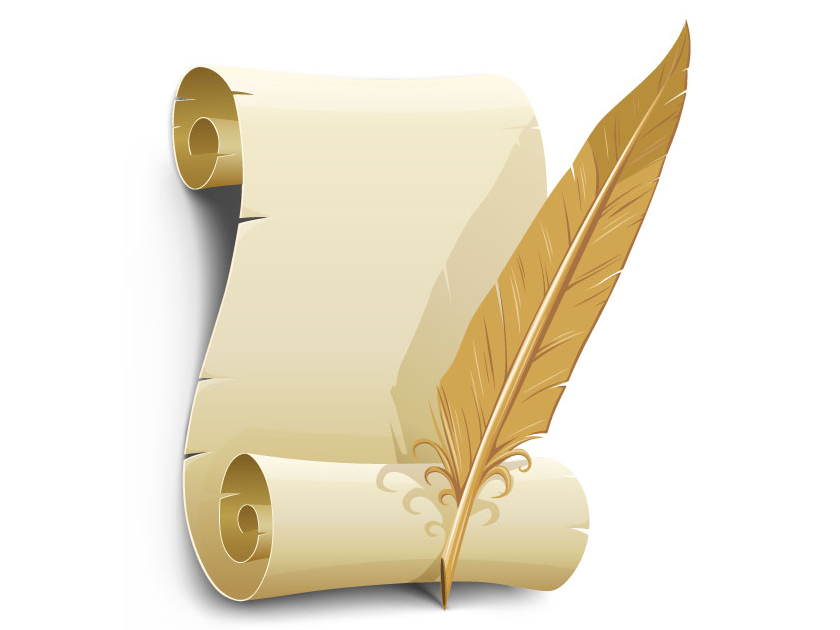 Рук.МО. Абукаева Г. Г.                                         Текущая  работа.1.Посещение уроков литературы.2.Проведение контрольных работ измерителей в 5-х классах.3.Проведение школьной олимпиады по родному языку и литературы 5-11классах.4.Проверка прохождения программного материала в5 -11-х классах.5.Творческие отчёты учителей.Заседание №1.1.Выборы секретаря МО.2.Утверждение плана работы МО(рук.МО).3.Утверждение графика проведения открытых уроков.4.Доклад на тему: «Мой опыт работы».  Заседание №2.1.Рекомендации по преподаванию родного языка и литературы.2.Обсуждение плана проведения декады родного языка и литературы.3.Обсуждение состояния и проведения внеклассных мероприятий.(рук.МО).4.Итоги проведения контрольных работ-измерителей в 5- 11 классах.(рук.МО).5.Доклад.Текущая  работа.1 .Проверка знаний учащихся 5-х классов.2 .Выпуск стенгазет к декаде родного языка и литературы.3 .Выставка детских работ.4 .Проведение конкурса на лучшее сочинение.5 .Проверка тетрадей 5 -8 классов.Заседание №3.1. Итоги изучения состояния преподавания родного языка и литературы 8-х и 11х классах.(рук.МО).2.Контроль за преподаванием ЗУН учащихся в 5-7 классах.(рук.МО).3.Утверждение плана проведения школьной олимпиады по родному языку и литературе 8-11-х классах.4.Утверждение плана проведения мероприятий ко дню родного языка.5.Доклад. Текущая  работа.1.Подготовка участников районной олимпиады по родному языку и литературе.2.Посещение уроков родного языка и литературы 3.Проверка тетрадей в 5-6-х   классах.4.Проверить прохождение материала и выполнение практической программы в 5-6-х классах.  Заседание №4.1.Состояние преподавания и качество знаний учащихся 9-11классах.
2.Обзор методических новинок.3.Обсуждение  проектной работы   на тему:  «».4.Доклад.Текущая   работа.1.Посещение уроков в 4-х классах с последующим обсуждением.2.Конкурс на лучший рисунок из произведений литературы, на лучший реферат, доклад      Заседание №5.1.Обзор методических новинок .        2.Отчёт руководителя МО  о проделанной работе.3.Доклад.